.The following twist movements are done with weight on balls of both feetREPEATNative American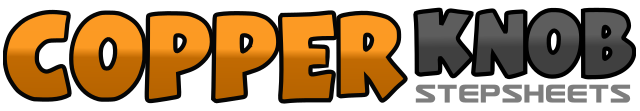 .......Count:32Wall:2Level:.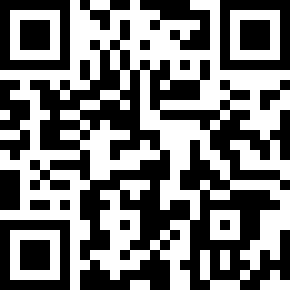 Choreographer:David Cheshire (AUS)David Cheshire (AUS)David Cheshire (AUS)David Cheshire (AUS)David Cheshire (AUS).Music:Native American - The Bellamy BrothersNative American - The Bellamy BrothersNative American - The Bellamy BrothersNative American - The Bellamy BrothersNative American - The Bellamy Brothers........1Stomp left foot slightly forward and in front of right (knees bent)2Twist left heel right and right heel left3Twist left heel left and right heel right4Stomp right foot slightly forward and in front of left (knees bent)5Twist left heel right and right heel left6Twist left heel left and right heel right7Twist left heel right and left heel left8Stomp left foot slightly forward in front of right9-10Kick right foot forward and to right side11&12Right back shuffle right-left-right13-14Kick left foot forward and to left side15&16Left back shuffle left-right-left17-18Step forward on right foot and pivot on fall of feet ½ turn left19-20Stomp right foot next to left twice21&Step forward on left foot, scoot back on left and lift right knee up22&Step forward on right foot, scoot back on right and lift left knee up23&Step forward on left foot, scoot back on left and lift right knee up24&Step forward on right foot, scoot back on right and lift left knee up25&Step forward on left foot, scoot back on left and lift right knee up26&Step forward on right foot, scoot back on right and lift left knee up27&Step forward on left foot, scoot back on left and lift right knee up28Step forward on right29&30Forward left shuffle left-right-left31&32Forward right shuffle right-left-right